ПРЕСС-СЛУЖБА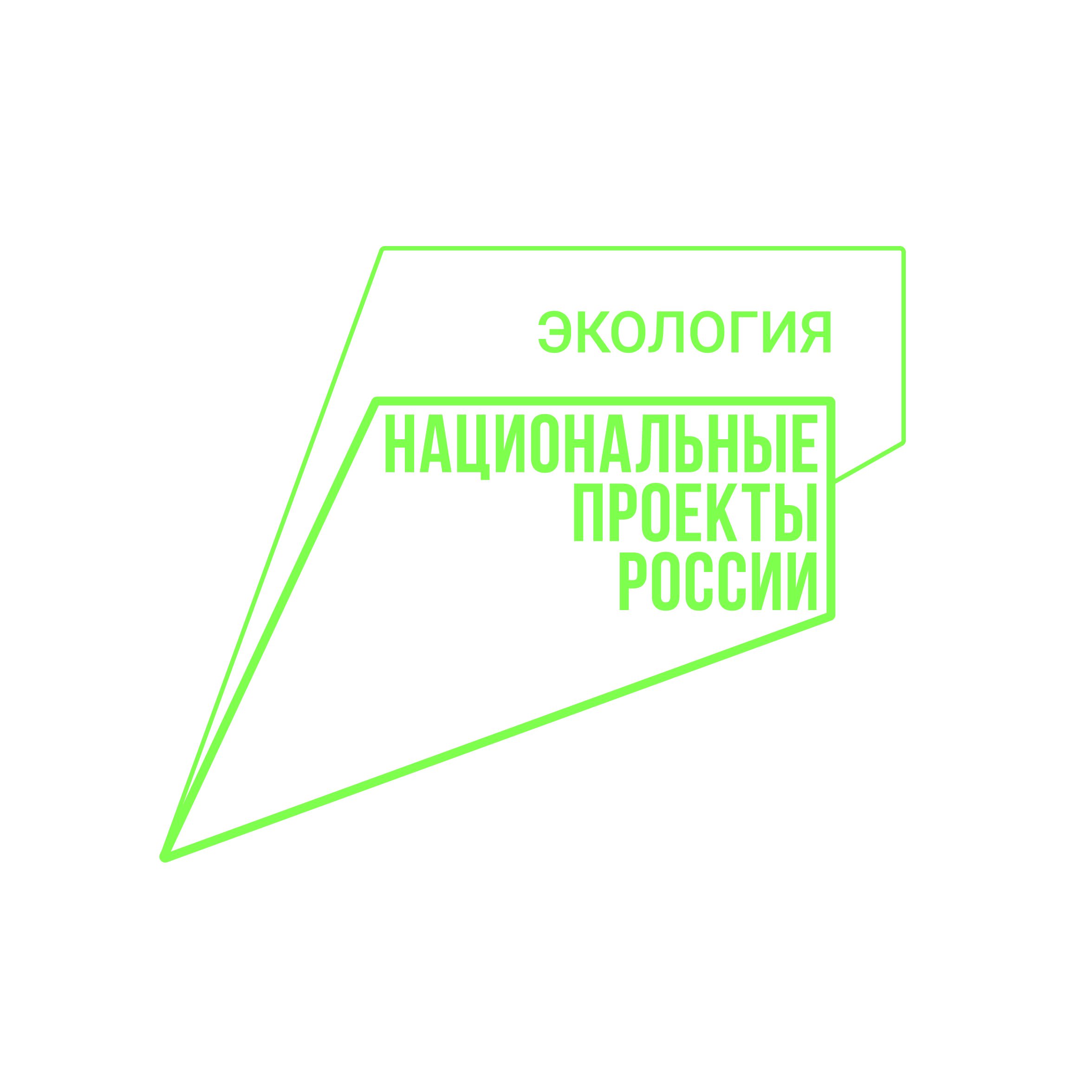 ГУБЕРНАТОРА И ПРАВИТЕЛЬСТВА НИЖЕГОРОДСКОЙ ОБЛАСТИ603082, г.Н.Новгород, Кремль, корпус 1, тел. (831) 419-74-01http://www.government-nnov.ru25.12.2020                                                                                               ПРЕСС-РЕЛИЗ          3,4 млрд рублей направили в Нижегородской области в 2020 году на реализацию федерального проекта «Оздоровление Волги»Глеб Никитин отчитался об итогах работы правительства региона 3,4 млрд рублей направили в 2020 году на реализацию федерального проекта «Оздоровление Волги» национального проекта «Экология» в Нижегородской области. Об этом сообщил губернатор Глеб Никитин во время своего годового отчета.  «Сейчас у нас ведется строительство и модернизация 30 объектов водоотведения. Мы понимаем, что выделенных лимитов для решения проблемы в области, безусловно, недостаточно. В текущем году благодаря федеральному центру региону дополнительно выделено 1,3 миллиарда рублей. Таким образом, общий лимит 2020 года превысил 3 миллиарда рублей», - сказал Глеб Никитин.Глава региона отметил, что получить дополнительное финансирование удалось благодаря тому, что в прошлом году из областного бюджета муниципалитетам было выделено более 350 миллионов рублей на разработку 45 проектов водоотведения общей стоимостью около 20 миллиардов рублей. Глеб Никитин добавил, что в Нижегородской области в рамках федерального проекта «Чистая вода» уже завершено строительство двух объектов — в Арзамасском районе и в Шаранге. На данный момент активно ведется строительство еще трех — в Шахунье, Навашине и Чкаловске. «Вопрос повышения качества питьевой воды в Нижегородской области стоит также достаточно остро и требует значительных капитальных вложений. От этого напрямую зависит здоровье нижегородцев, состояние их иммунитета и устойчивость к развитию хронических заболеваний», - отметил Глеб Никитин. В Нижегородской области уже разработаны проекты по строительству и реконструкции объектов водоснабжения на общую сумму около 1 млрд рублей.Напомним, основная задача федерального проекта «Оздоровление Волги» – сократить в три раза объем неочищенных сточных вод, сбрасываемых в Волгу.Реализация национального проекта «Экология» в рамках указа президента Российской Федерации Владимира Путина началась в стране с 2019 года.Пресс-служба губернатораи правительства Нижегородской области419-74-01